Settore Politiche Sociali Welfare del cittadino e sviluppo strategico U.O. Gestione Servizio Terza etàComune di S.Benedetto del TrontoSedeOggetto: Richiesta di ammissione alla Casa di Riposo presso il “Centro Sociale Primavera”Il/La sottoscritto/a ________________________________________________________________________ nato/a il __________________________ a ________________________ C.F. ________________________e residente a _____________________________ cap _________ via _______________________________telefono _________________________________, mail __________________________________  ai sensi del Regolamento del Centro Sociale Primavera deliberato dal Consiglio con atto n. 106 del 27/12/2011,CHIEDEdi essere ammesso/a presso la Casa di Riposo “Centro Sociale Primavera”. A tal proposito comunica che per gli adempimenti inerenti la presente richiesta l’Ufficio può contattare il/la sottoscritto/a ai recapiti sopra specificati, oppure può contattare il familiare Sig./ra _____________________________________________nato/a il __________________________ a ________________________ C.F. ________________________e residente a _____________________________ cap _________ via _______________________________telefono _________________________________ mail _______________________________DICHIARA inoltre di □ percepire indennità di accompagnamento □  non  percepire indennità di accompagnamento.ALLEGAcopia documento di identità in corso di validità del richiedentescheda sanitariaDistinti salutiS.Benedetto del Tronto, __________________										Il richiedente									_____________________										Il familiare									______________________INFORMATIVA AI SENSI DEL REGOLAMENTO (UE) 2016/679 DEL PARLAMENTO EUROPEO E DEL CONSIGLIO DEL 27/04/2016 RELATIVO ALLA PROTEZIONE DELLE PERSONE FISICHE CON RIGUARDO AL TRATTAMENTO DEI DATI PERSONALI, NONCHÉ ALLA LIBERA CIRCOLAZIONE DI TALI DATI E CHE ABROGA LA DIRETTIVA 95/46/CE (REGOLAMENTO GENERALE SULLA PROTEZIONE DEI DATI)Ai sensi dell’art. 13 del Regolamento UE 2016/679 'GDPR', il Comune di San Benedetto  nella qualità di Titolare del trattamento, la informa che i Suoi dati personali (di tipo comune, eventualmente se necessari di tipo particolare-sensibile e/o di tipo giudiziario), sono trattati, sia in forma cartacea che con strumenti elettronici, per l'esecuzione di un compito di interesse pubblico, ed in particolare per adempimenti relativi all’erogazione  del servizio di cui all’oggetto del modulo di richiesta ed il conferimento dei dati è obbligatorio. Il rifiuto di fornire gli stessi preclude l’accesso al servizio. In ogni momento Lei potrà chiedere l’accesso, la rettifica, la cancellazione (ove applicabile), la limitazione, dei suoi dati, in riferimento agli art. da 15 a 23 del GDPR, nonché proporre reclamo all'autorità di controllo competente art. 77 del GDPR. I contatti che può utilizzare sono, email: dibattistaa@comunesbt.it  (RUP) Di Battista Antonio, telefono: 0735/794583. Dati di contatto del responsabile della protezione dei dati dpo@studiopaciecsrl.it - tel. 0541 1795431.L'informativa privacy completa è disponibile presso il Settore politiche sociali, welfare dei cittadini e sviluppo strategico e sul sito istituzionale  www.comunesbt.itSan Benedetto del Tronto, lì ..............................................   Firma per presa visione………………………………………….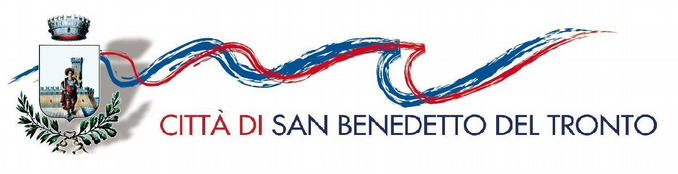 CENTRO SOCIALE PRIMAVERASCHEDA SANITARIACOGNOME   ____________________________________________________________________NOME _________________________________________________________________________DATA DI NASCITA ______________________________________________________________INDIRIZZO_____________________________________________________________________TELEFONO FISSO ___________________ MOBILE ___________________________________MAIL __________________________________________________________________________STATO CIVILE __________________________________________________________________GRUPPO SANGUIGNO ___________________________________________________________ANAMNESI FAMILIARE _________________________________________________________________________________________________________________________________________________________________________________________________________________________________________________________________________________________________________________________________________________________________________________________________________________________________________________________________________________________________________________________________________________________________________ANAMNESI FISIOLOGICA___________________________________________________________________________________________________________________________________________________________________________________________________________________________________________________________________________________________________________________________________________________________________________________________________________PATOLOGIA REMOTA_________________________________________________________________________________________________________________________________________________________________________________________________________________________________________________________________________________________________________________________________________________________________________________________________________________________________________________________________________________________________________________________________________________________________________ESAME OBIETTIVO_________________________________________________________________________________________________________________________________________________________________________________________________________________________________________________________________________________________________________________________________________________________________________________________________________________________________________________________________________________________________________________________________________________________________________MALATTIE IN ATTO_________________________________________________________________________________________________________________________________________________________________________________________________________________________________________________________________________________________________________________________________________________________________________________________________________________________________________________________________________________________________________________________________________________________________________PRESENZA MALATTIE INFETTIVE_________________________________________________________________________________________________________________________________________________________________________________________________________________________________________________________________________________________________________________________________________________________________________________________________________________________________________________________________________________________________________________________________________________________________________ULTIMO RICOVERO (Ospedale/Casa di cura e data)__________________________________________________________________________________________________________________________________________________________________________________________________________________________________________________________________________________________________________________________________________________________________________________________________________________________________________________________________________________________MOTIVI DEL RICOVERO_________________________________________________________________________________________________________________________________________________________________________________________________________________________________________________________________________________________________________________________________________________________________________________________________________________________________________________________________________________________________________________________________________________________________________ALLERGIE ALIMENTARI_________________________________________________________________________________________________________________________________________________________________________________________________________________________________________________________________________________________________________________________________________________________________________________________________________________________________________________________________________________________________________________________________________________________________________ALLERGIE FARMACOLOGICHE_________________________________________________________________________________________________________________________________________________________________________________________________________________________________________________________________________________________________________________________________________________________________________________________________________________________________________________________________________________________________________________________________________________________________________CURE MEDICHE IN ATTO (terapia in corso: indicare nome dei medicinali emodalità di somministrazione)_________________________________________________________________________________________________________________________________________________________________________________________________________________________________________________________________________________________________________________________________________________________________________________________________________________________________________________________________________________________________________________________________________________________________________GIUDIZIO SULLO STATO DI SALUTE_________________________________________________________________________________________________________________________________________________________________________________________________________________________________________________________________________________________________________________________________________________________________________________________________________________________________________________________________________________________________________________________________________________________________________GIUDIZIO SULLO STATO DI AUTOSUFFICIENZA FISICA E PSICHICA_________________________________________________________________________________________________________________________________________________________________________________________________________________________________________________________________________________________________________________________________________________________________________________________________________________________________________________________________________________________________________________________________________________________________________ALTRE NOTIZIE (indicare se il soggetto fa uso di alcol, in che misura e coneventuali reazioni; indicare anche l'indole del soggetto (tranquilla, irrequieta,irascibile, aggressiva, violenta,…)_________________________________________________________________________________________________________________________________________________________________________________________________________________________________________________________________________________________________________________________________________________________________________________________________________________________________________________________________________________________________________________________________________________________________________DATA ___________________                                                                               timbro e firma del medico                                                                                 __________________